Níže uvedeného dne, měsíce a roku uzavřely smluvní strany:Národní památkový ústavstátní příspěvková organizacese sídlem Valdštejnské nám. 162/3,  118 01 Praha 1IČO:  75032333, DIČ: CZ75032333zastoupen Ing. arch. Naděždou Goryczkovou, generální ředitelkoukontaktní osoba ve věcech realizačních: xxx(dále jen „Objednatel“)anázev: fronte s.r.o.se sídlem: Studánecká 1120, 530 03 Pardubice – Bílé PředměstíIČO: 26012227DIČ: CZ26012227zastoupen: Ing. Petrem KozelmBankovní spojení, číslo účtu: 6270992/0800 (Česká spořitelna)kontaktní osoba ve věcech realizačních: xxx(dále jen „Zhotovitel“)uzavřely tuto Prováděcí smlouvu na tisk Zpráv památkové péče 2021 (dále jen „Prováděcí smlouva“) k Rámcové dohodě na Tisk odborných publikací a časopisů pro generální ředitelství NPÚ ze dne 2. 7. 2021 (dále jen „Rámcová dohoda“) Smluvní strany vědomy si svých závazků v této Prováděcí smlouvě obsažených a v úmyslu být touto Prováděcí smlouvou vázány, se dohodly na následujícím znění Prováděcí smlouvy.PreambuleDne 2. 7. 2021 uzavřel Objednatel se Zhotovitelem Rámcovou dohodu, na základě které se Zhotovitel zavázal dodávat Objednateli plnění rámcově vymezené v Rámcové dohodě.Na základě Rámcové dohody jsou uzavírány Prováděcí smlouvy v tzv. minitendrech, tedy na základě písemné výzvy Objednatele k podání nabídky adresované všem účastníkům Rámcové dohody učiněné prostřednictvím elektronického nástroje „Národní elektronický nástroj“ (dále jen „NEN“), ev. č. NEN: N006/21/V00018749.S ohledem na skutečnost, že nabídka Zhotovitele byla v rámci minitendru vedeného dle článku II Rámcové dohody vyhodnocena jako nejvýhodnější, a za účelem sjednání dohody o rozsahu konkrétním plnění požadované Objednatelem od Zhotovitele, uzavírají Smluvní strany, v souladu s Rámcovou dohodou, tuto Prováděcí smlouvu.Otázky, neupravené v této Prováděcí smlouvě, se řídí Rámcovou dohodou.Předmět Prováděcí smlouvyZhotovitel se touto Prováděcí smlouvou, v souladu s Rámcovou dohodou, zavazuje zhotovit a předat řádně, včas a ve sjednané kvalitě dílo: tisk 4 čísel časopisu Zprávy památkové péče 2021, vymezené touto smlouvou a její přílohou č. 1 a blíže specifikované dílčími výzvami k plnění.Dílo bude provedeno opakovaným plněním, tedy plněním jeho dílčích částí na základě jednotlivých výzev k plnění na jednotlivá čísla časopisu. Každá výzva k plnění musí mít určitý předmět plnění s rozsahem prací (počet stran vydání stejně jako počet výtisků v jednom vydání se může lišit oproti rámcovému vymezení), konkrétně stanoveným datem splnění, přesným místem plnění a dílčí cenou vypočtenou dle přílohy č. 2 této smlouvy. V případě, že se rozsah díla, tj. počet stran anebo počet výtisků, díla dílčího plnění bude lišit od specifikace dle této smlouvy, bude vypočtena dílčí cena dle tohoto ceníku. Výzvy k plnění bude odesílat kontaktní osoba objednatele na email kontaktní osoby zhotovitele. Vzor výzvy k plnění tvoří přílohu č. 3 této smlouvy.Objednatel není povinen vyčerpat celé množství plnění dle této smlouvy.Cena za plněníObjednatel se zavazuje zaplatit Zhotoviteli cenu poskytnutého plnění. Smluvní strany se dohodly, že cena za dílčí plnění v rozsahu specifikovaném jednotlivými výzvami k plnění bude stanovena výpočtem dle Cenové nabídky, jenž tvoří přílohu č. 2 k této smlouvě.Ostatní podmínky vztahující se k platbě ceny za plnění poskytnuté Dodavatelem dle této Prováděcí smlouvy, jakož i lhůta splatnosti, jsou uvedeny v Rámcové dohodě.Doba a místo plněníSmluvní strany se dohodly, že přesný termín (datum) zhotovení a předání řádně zhotoveného díla bude objednatel zadávat jednotlivými výzvami k plnění. Lhůta pro zhotovení díla (dílčího plnění) je 21 dní od schválení plotrů objednatelem. Lhůta pro zhotovení plotrů je 7 dní od předání kompletních tiskových dat zhotoviteli.Místem dodání plnění Zhotovitele dle této Prováděcí smlouvy je místo plnění dle Rámcové dohody, tj. Sklad publikací NPÚ, GnŘ, Liliová 219/5, 110 01 Praha 1 – Staré Město a sklad distributora, (označení distributora, jeho pracovní doba a adresa. místa předání díla budou v souladu s touto smlouvou upřesněna dílčími výzvami k plnění, přičemž půjde o maximálně dvě místa v ČR.Doba trvání a ukončení Prováděcí smlouvyTato Prováděcí smlouva nabývá platnosti dnem jejího podpisu oběma Smluvními stranami a účinnosti dnem jejího zveřejnění v souladu se zákonem č. 340/2015 Sb., o zvláštních podmínkách účinnosti některých smluv, uveřejňování těchto smluv a o registru smluv (zákon o registru smluv), v registru smluv, ve znění pozdějších předpisů. Uveřejnění zajistí Objednatel.Tato Prováděcí smlouva může být ukončena výhradně následujícími způsoby:splněním závazku;písemnou dohodou Smluvních stran;odstoupením Objednatele od této Prováděcí smlouvy dle odst. 3 tohoto článku Prováděcí smlouvy;odstoupením Zhotovitele od této Prováděcí smlouvy dle odst. 4 tohoto článku Prováděcí smlouvy.Objednatel může od této Prováděcí smlouvy okamžitě odstoupit, pokud:Zhotovitel je v prodlení s poskytnutím jakéhokoliv plnění dle této Prováděcí smlouvy po dobu delší než deset (10) dnů; neboZhotovitel je déle než deset (10) dnů v prodlení s odstraněním vad plnění dle této Prováděcí smlouvy. kvalita či jakost plnění zcela neodpovídá plnění dle této Prováděcí smlouvy;Zhotovitel poruší svou povinnost dle této Prováděcí smlouvy a nezjedná nápravu ani v dodatečné lhůtě stanovenou mu Objednatelem, která nesmí být kratší pět (5) dnů;Zhotovitel je v likvidaci nebo vůči jeho majetku probíhá insolvenční řízení, v němž bylo vydáno rozhodnutí o úpadku, nebo byl insolvenční návrh zamítnut proto, že majetek nepostačuje k úhradě nákladů insolvenčního řízení, nebo byl konkurs zrušen proto, že majetek byl zcela nepostačující, nebo byla zavedena nucená správa podle zvláštních právních předpisů.Zhotovitel může od této Prováděcí smlouvy okamžitě odstoupit v případě:prodlení Objednatele s úhradou ceny plnění dle této Prováděcí smlouvy nebo její části po dobu delší než třicet (30) dnů, pokud Objednatel nezjedná nápravu ani v dodatečné lhůtě mu poskytnuté Zhotovitelem.Odstoupením od Prováděcí smlouvy nejsou dotčena ustanovení týkající se smluvních pokut, ochrany informací, náhrady škody a ustanovení týkajících se takových práv a povinností, z jejichž povahy vyplývá, že trvají i po odstoupení.Jakýkoliv úkon, vedoucí k ukončení této Prováděcí smlouvy, musí být učiněn v písemné formě a je účinný okamžikem jeho doručení druhé smluvní straně. Zákonné důvody pro ukončení této Prováděcí smlouvy nejsou shora uvedeným dotčeny.Ostatní ujednáníVeškerá ujednání této Prováděcí smlouvy navazují na Rámcovou dohodu a Rámcovou dohodou se řídí, tj. práva, povinnosti či skutečnosti neupravené v této Prováděcí smlouvě se řídí ustanoveními Rámcové dohody.V případě, že se ujednání obsažené v této Prováděcí smlouvě bude odchylovat od ustanovení obsaženého v Rámcové dohodě, má ujednání obsažené v této Prováděcí smlouvě přednost před ustanovením obsaženým v Rámcové dohodě, ovšem pouze ohledně plnění sjednaného v této Prováděcí smlouvě. V otázkách touto Prováděcí smlouvou neupravených se použijí ustanovení Rámcové dohody.Nedílnou součástí této Prováděcí smlouvy je následující příloha:Příloha č. 1 - Podrobné vymezení plnění Dodavatele Příloha č. 2 – Cenová tabulka Na důkaz toho, že Smluvní strany s obsahem této Prováděcí smlouvy souhlasí, rozumí jí a zavazují se k jejímu plnění, připojují své podpisy a prohlašují, že tato Prováděcí smlouva byla uzavřena podle jejich svobodné a vážné vůle prosté tísně. Příloha č. 1 - Podrobné vymezení plnění Vazba: V2 PURNáklad: 1.000 výtisků / 1 čísloPeriodicita: 4x ročně – celkem 4 číslaPodklady:PDF, maketa, vzorový výtisk - vzor zpracování—————————————————————————————————————Blok:formát: 226/297počet stran: 120 (předpoklad, může se lišit u jednotlivých čísel)papír: 115 g křída matbarev: 4/4barvy: CMYK, disperzní lak—————————————————————————————————————Obálka:papír: 250 g křída matbarev: 5/1barvy: CMYK+Pantone/černálamino: matné 1/-náhledy: plotry papírové, náhledy při tiskuBalení:balení: skupinověskupinově: folieskupinově počet 10 ksDoprava:dodání na adresu: 300 ks NPÚ, Sklad publikací NPÚ, GnŘ, Liliová 219/5, 110 01 Praha 1 – Staré Město.700 ks Direkt mail, (označení distributora v ČR, jeho pracovní doba a adresa bude zhotoviteli objednatelem písemně sdělena v dostatečném předstihu)Příloha č. 2 Cenová nabídka 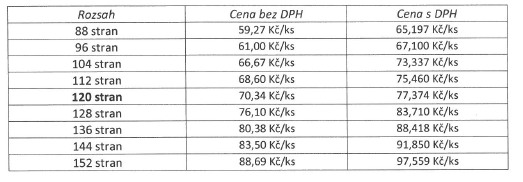 Objednatel:V Praze dne …………………………….……………………………………………………Ing. arch. Naděžda Goryczkovágenerální ředitelka NPÚZhotovitel:V ……………………………. dne …………………………….……………………………………………………Ing. Petr Kozeljednatel